QUINCUAGÉSIMO PRIMER PERÍODO ORDINARIO DE SESIONES 		OEA/Ser.PDel 10 al 12 de noviembre de 2021	AG/CG/OD-2 (LI-O21) rev. 2Ciudad de Guatemala, Guatemala	12 noviembre 2021VIRTUAL	Original: españolCOMISIÓN GENERALPROYECTO DE ORDEN DEL DÍAContinuación de la segunda sesión	Fecha:	Viernes, 12 de noviembre de 2021	Hora:	2:00 p.m.	Lugar:	VirtualConsideración de los siguientes asuntos encomendados por la plenaria de la Asamblea General:Proyecto de resolución “Evolución de la pandemia de COVID-19 y su impacto en el Hemisferio” (AG/CG/doc.3/21)Otros asuntos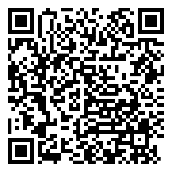 